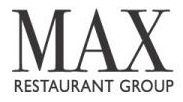 SPRING VEGETABLE GRAIN BOWLFARRO1 1/2 c farro1/ ½ c water2T saltBring farro to boil, simmer for 10 minutes, cover and let sit for 10 minutesCHICKEN BREAST2 -6 oz chicken breasts2 Tbsp pesto – store bought is fine1 tsp salt½ tsp pepperSeason chicken with pesto, roast in 350 oven till cooked through, cool and diceVEGETABLES1 cucumber, peeled and large dice2 Tbsp mint, chopped2 Tbsp rice wine vinegar½ tsp saltToss cucumber in mint, vinegar, salt, let sit 10 minutes6 each baby carrots, cut in half½ head broccoli, cut in 1-inch pieces1 Tbsp curry powderToss carrots and broccoli in oil, salt and curry powder, roast 12 minutes4 oz goat cheese (optional)4 oz baby kale or other leafy greenCARROT-GINGER VINAIGRETTE½ lb carrots - cut in 1-inch pieces puree in blender¼ cup ginger, peeled and chopped¼ cup shallots¼ cup rice wine vinegar1 Tbsp soy sauce1 Tbsp sesame oil¼ cup olive oil¼ cup waterPlace all ingredients in blender puree till smooth-Assemble salad-ENJOYAS SEEN ON BETTER CONNECTICUT